ПЛАН-КОНСПЕКТпедагога дополнительного образованияБоровских Игоря ВладимировичаОбъединение: «Мини-футбол»Программа: «Мини-футбол»Группа: 01-41Дата проведения: 30.12.2022Время проведения: 15.00Тема: Техника игры в мини-футбол. Удары по мячу головойЦель занятия:1. Подготовка и овладение техникой игры, приобретение знаний, умений необходимых футболистам. Задачи:1. Овладение основными техническими приемами мини-футбола исовершенствование в тактических действиях.Ход занятия:1.Подготовительная часть -5 мин. 1. Соблюдение правил ТБ во время занятий мини-футболом. Разминка. (Подготовить организм к дальнейшей работе, обратить внимание на осанку)Важно уметь не только нагрузить мышцы, но и вовремя разгрузить их. Перед началом любой тренировки все суставы и основные группы мышц должны быть размяты, растянуты и готовы к нагрузкам.1. Из различных исходных положений (ноги вместе, врозь, стоя на коленях и т.п.) максимальные наклоны назад;2. Во время медленного бега прыжки вверх, имитируя удар головой по мячу;3. Во время медленного бега прыжки вверх с поворотом на 90-180°;4. Из различных исходных положений (руки вверх, вниз, в стороны, передгрудью, соединены за спиной и т. п.) отводите прямые руки назадпружинящими и рывковыми движениями;5. В положении сидя (ноги вместе, врозь) наклоны вперед, доставая илизахватывая носки ног.
 6. Бег на месте в максимально быстром темпе с высоким подниманием бедра в течение 10 сек;7. Бег с резкими остановками;8. Бег спиной вперед, приставными шагами на скорость;9. Быстрый бег с выпрыгиванием вверх и имитацией ударов головой по мячу.
3.Основная часть.Под техникой в мини-футболе понимается совокупность специальных приемов, применяемых в игре для достижения поставленной цели. Для последовательного изучения и анализа техники игры пользуются классификацией. Техника в мини-футболе представлена двумя разделами: техника нападения и техника защиты.Упражнения на контроль мяча:https://www.youtube.com/watch?v=VYZyfukpqYshttps://www.youtube.com/watch?v=yRSRttu8Gp8https://www.youtube.com/watch?v=Hw2oGksfFjYУдары по мячу головой:Удары головой — эффективный технический прием. Им надо умело пользоваться и тем, кто играет в малый футбол.Удары головой выполняются лбом или боковой частью. Тренируя эти удары, постарайтесь не только подставлять голову под летящий мяч. Главное — наносите удар по мячу в нужном вам направлении с определенной силой.Удары по мячу лбом производятся как с места, так и в прыжке.1.Удар по мячу головой с места: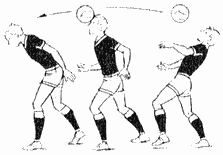 2. Удар по мячу головой в прыжке: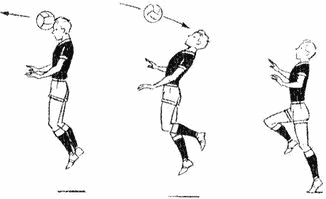 https://www.youtube.com/watch?v=e3lavmO8FC4Заключительная часть. Упражнения на восстановление дыхания: -  лёгкий бег по помещению;-  ходьба с упражнениями на восстановление дыхания;- сидя на наклоны поочередно к правой, левой ноге.5. Домашнее задание: Набивание теннисного мяча:https://www.youtube.com/watch?v=PUDDS92DVrkОбратная связь: Фото самостоятельного выполнения задания отправлять на электронную почту metodistduz@mail.ru для педагога Боровских И.В.